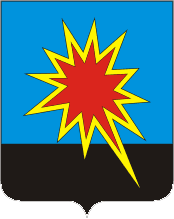 КЕМЕРОВСКАЯ ОБЛАСТЬКАЛТАНСКИЙ ГОРОДСКОЙ ОКРУГАДМИНИСТРАЦИЯ КАЛТАНСКОГО ГОРОДСКОГО ОКРУГАПОСТАНОВЛЕНИЕОт     31.07.2018 г.   № 126 -пО внесении изменений в постановление администрации Калтанского городского округа от 15.06.2018 № 110-п «О назначении общественных обсуждений проекта планировки и проекта межевания застроенной территории квартала №12-19 района Постоянный г.Калтан Калтанского городского округа »В соответствии с Градостроительным кодексом Российской Федерации, Земельным кодексом Российской Федерации, Федеральным законом от 06.10.2003 № 131-ФЗ «Об общих принципах организации местного самоуправления в Российской Федерации», руководствуясь Уставом Калтанского городского округа:1. Внести изменения в постановление администрации Калтанского городского округа от 15.06.2018 №110-п «О назначении общественных обсуждений проекта планировки и проекта межевания застроенной территории квартала №12-19 района Постоянный г.Калтан Калтанского городского»:1.1. Приложение №2 изложить в следующей редакции: Сроки проведения общественных обсуждений проекта2. Отделу архитектуры и градостроительства администрации Калтанского городского округа (Байтемирова С.А.) обеспечить размещение настоящего постановления на портале общественных обсуждений проектов и вопросов градостроительной деятельности на территории Калтанского городского округа в сети «Интернет» (http://grad.kaltan.net).3. Отделу организационной и кадровой работы администрации Калтанского городского округа (Верещагина Т.А.) обеспечить размещение постановления на официальном сайте администрации Калтанского городского округа.4. МАУ «Пресс-Центр г.Калтан» (В.Н. Беспальчук) опубликовать информационное сообщение о продлении сроков проведения общественных обсуждений в газете «Калтанский Вестник».5. Настоящее постановление вступает в силу с момента подписания. 6. Контроль за исполнением настоящего постановления возложить на заместителя главы Калтанского городского округа по строительству Рудюк О.А.Глава Калтанского городского округа                                                                            И. Ф. Голдинов№ п.п Перечень работ по подготовке проекта Сроки (место, время) проведения Ответственные исполнители 1.Размещение настоящего постановления на официальном сайте администрации Калтанского городского В течение 3 дней со дня подписания постановленияОтдел организационно-кадровой работы администрации КГО  (Верещагина Т.А.)2.Опубликование оповещения в газете «Калтанский вестник»В течение 7 дней со дня подписания настоящего постановления21.06.2018 г.Отдел архитектуры и градостроительства администрации КГО (ОАи Г)(Байтемирова С.А.)МАУ «Пресс-Центр г. Калтан» (Беспальчук В.Н.).3.Размещение оповещения на информационных стендах - В муниципальном автономном учреждении«Многофункциональный центр предоставления государственных и муниципальных услуг Калтанского городского округа» ( г. Калтан, ул. Дзержинского,28)- На доске объявлений в павильоне автобусной остановки «Школа», жилого района ПостоянныйОтдел архитектуры и градостроительства администрации КГО (ОАи Г)(Байтемирова С.А.Пащенко Е.О)4.Размещение проекта на официальном интернет - портале общественных обсуждений проектов и вопросов градостроительной деятельности на территории Калтанского городского округа http://grad.kaltan.netс 28.06.2018г.Отдел архитектуры и градостроительства администрации КГО (ОАи Г)(Байтемирова С.А.Пащенко Е.О)5.Принятие предложений и замечаний.Ведение журнала предложений и замечаний.с 28.06.2018г.до 07.09.2018г.Главный специалист ОАиГ(Пащенко Е.О.)6. Проведение экспозиции проекта. Ведение журнала предложений и замечаний.- г. Калтан, ул. Горького, 38 (отдел архитектуры и градостроительства). Дата открытия экспозиции с 28.06.2018г. до 07.09.2018г Рабочие дни с 10.00 ч до 12.00 ч и с 13.00 ч до 15.00 ч.Главный специалист ОАиГПащенко Е.О. –(консультант экспозиции)7.Рассмотрение предложений, подготовка обобщенной информации с указанием мотивированного обоснования согласия (несогласия) с поступившими предложениями.В течение 1 рабочего дней со дня поступления такого предложения.Комиссияпо проведению общественных обсуждений проекта планировки застроенной территории в кварталах №№ 6-7, 8-9района Постоянный г. Калтан Калтанского городского округа8.Подготовка и оформление протокола общественных обсуждений;07.09.2018 г.Главный специалист ОАиГ(Пащенко Е.О.)9.Подготовка заключения о результатах общественных обсуждений. Опубликование в газете «Калтанский вестник» и на Портале07.09.2018г.13.09.2018г.Главный специалист ОАиГ(Пащенко Е.О.)10.Направление проекта главе Калтанского городского округа с протоколом общественных обсуждений и заключением о результатах.Не позднее чем через пятнадцать дней со дня проведения общественных обсуждений (с 07.09.2018г.)Отдел архитектуры и градостроительства администрации КГО (Байтемирова С.А.)11.Принятие главой Калтанского городского округа решения об утверждении проекта или об отклонении проекта и направлении его на доработку с учетом  протокола и заключения. В течение 5 дней со дня получения проекта главой Калтанского городского округа проектаГлава Калтанского городского округа